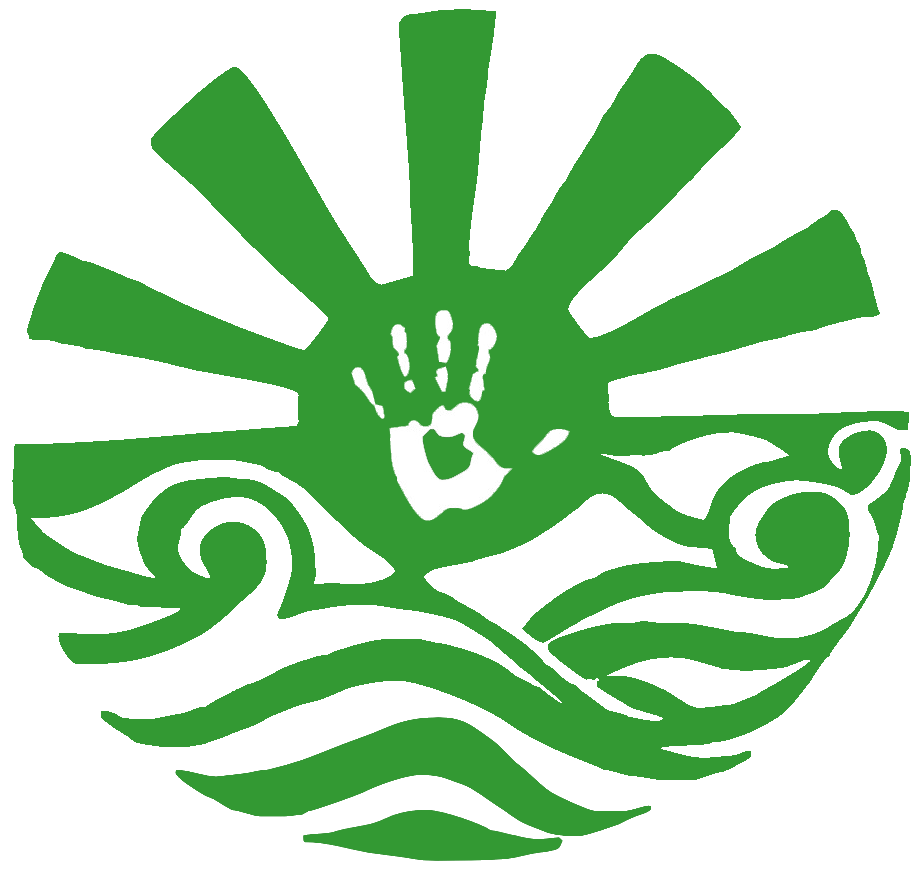 16th March 2019Dear Sponsor.Thank you!We would like to say thankyou so much to you and your business for your help and support with sponsorship for the Bayleys Kaimai Golf Classic 2019.The Bayleys Kaimai Golf Classic 2019 was a huge success thanks to you.We are proud to announce we raised over $20,000.For a little school of 108 students we are delighted.  Our aim is to improve our school pool area, which is in desperate need of attention. This is a costly exercise for the school, as the Ministry of Education cannot help financially.  There are many schools across New Zealand that have closed their school pool.  Kaimai values our facility and wants it to be utilised more now, and in the future, both by students and the local community. We are now alot closer to reaching our target with the help and support from everyone involved in our 2-day event. Corporate & Community Days, making it the success it was. Thank you for your donation. We are so appreciative of your support in helping us reach our goal.Once again, thank you for your generosity.Kind Regards,Kaimai School PTA.